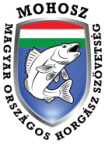 IGAZOLÁSENGEDÉLYEZETT MUNKAVÉGZÉSRŐL ÉS SPORTTEVÉKENYSÉGRŐL V3Érvényes: a kijárási tilalom idejére, de maximum 2021. .………………….-ig 2021. ………………………-től 2021. ………………..…..-igBüntetőjogi felelősségem tudatában ezennel tanúsítom, hogy név: …………………………………..személyazonosító igazolvány száma: …………………………………..lakcím/tartózkodási hely/szálláshely: …………………………………..Magyar Horgászkártya/versenyzői engedély* száma: _ _ _ _ _ _      *sportoló esetén  a……………………………………………………..………………………………………. (horgászszervezet teljes neve és adószáma) hivatásos halőr munkavállalója, hivatásos halőre, társadalmi halőre munkavállalója, munkavégzési megbízottjaMunkája és jelenléte az alábbi helyszínen szükséges: ………………………………………………………………………………………………(munkahely, telephely, telephelyek, célállomások felsorolása)A lakóhely és a munkavégzés helye között, a rakodás és a telepítés helye között oda- és visszaút, az ellenőrzési útvonalon útvonalengedély** szükséges annak érdekében, hogy az igazolás birtokosa eleget tudjon tenni a kötelezettségeinek.**a megfelelő aláhúzással jelölendő igazolt, nyilvántartott sportolója**kizárólag a MOHOSZ HSZI jelölheti meg és igazolhatja!Sporttevékenysége az alábbi helyszínen történhet:………………………………………………………………………………………………A kijárási tilalom alóli kivételre okot adó körülmény:Munkavégzés 20.00 óra és 05.00 óra között. Munkavégzés helye és a lakóhely, tartózkodási hely, szálláshely közötti közlekedés 20.00 óra és 05.00 óra között.Igazolt sportoló edzésen (ideértve a kondicionáló edzést) történő részvétele vagy az edzés, illetve a sportesemény helyszíne és a lakóhely, tartózkodási hely, szálláshely közötti közlekedés 20.00 óra és 05.00 óra között óra közöttJelen igazolást a veszélyhelyzet idején alkalmazandó védelmi intézkedések második üteméről szóló 484/2020. (XI. 10.) Korm. rendelet 3. §-ának (2) és (5) bekezdésére hivatkozással, a (6) bekezdésben foglaltakra figyelemmel adtam ki.………………………, 2021.  …...…………………………..      (aláírás, pecsét)Jelen igazolás kizárólag minden adat hiánytalan kitöltésével, eredeti aláírással és pecséttel adható ki!                                         1 másolati példányt a kiadó 6 hónapig köteles megőrizni.